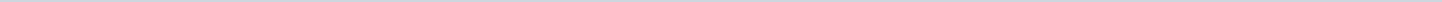 Index (1 onderwerp)1 Raad 26 okt 2015 - Ingekomen stuk, Ministerie van Binnenl zkn en Koninkrijksrel, Circulaire, nr 29258-28482, 20151012Raad 26 okt 2015 - Ingekomen stuk, Ministerie van Binnenl zkn en Koninkrijksrel, Circulaire, nr 29258-28482, 20151012MetadataDocumenten (1)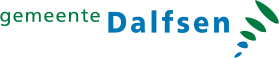 Gemeente DalfsenAangemaakt op:Gemeente Dalfsen29-03-2024 15:06Ingekomen stukPeriode: 2024Laatst gewijzigd27-10-2015 11:37ZichtbaarheidOpenbaarStatusTer afdoening in handen van het college stellen#Naam van documentPub. datumInfo1.Raad 26 okt 2015 - Ingekomen stuk, Ministerie van Binnenl zkn en Koninkrijksrel, Circulaire, nr 29258-28482, 20151012.pdf15-10-2015PDF,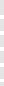 654,28 KB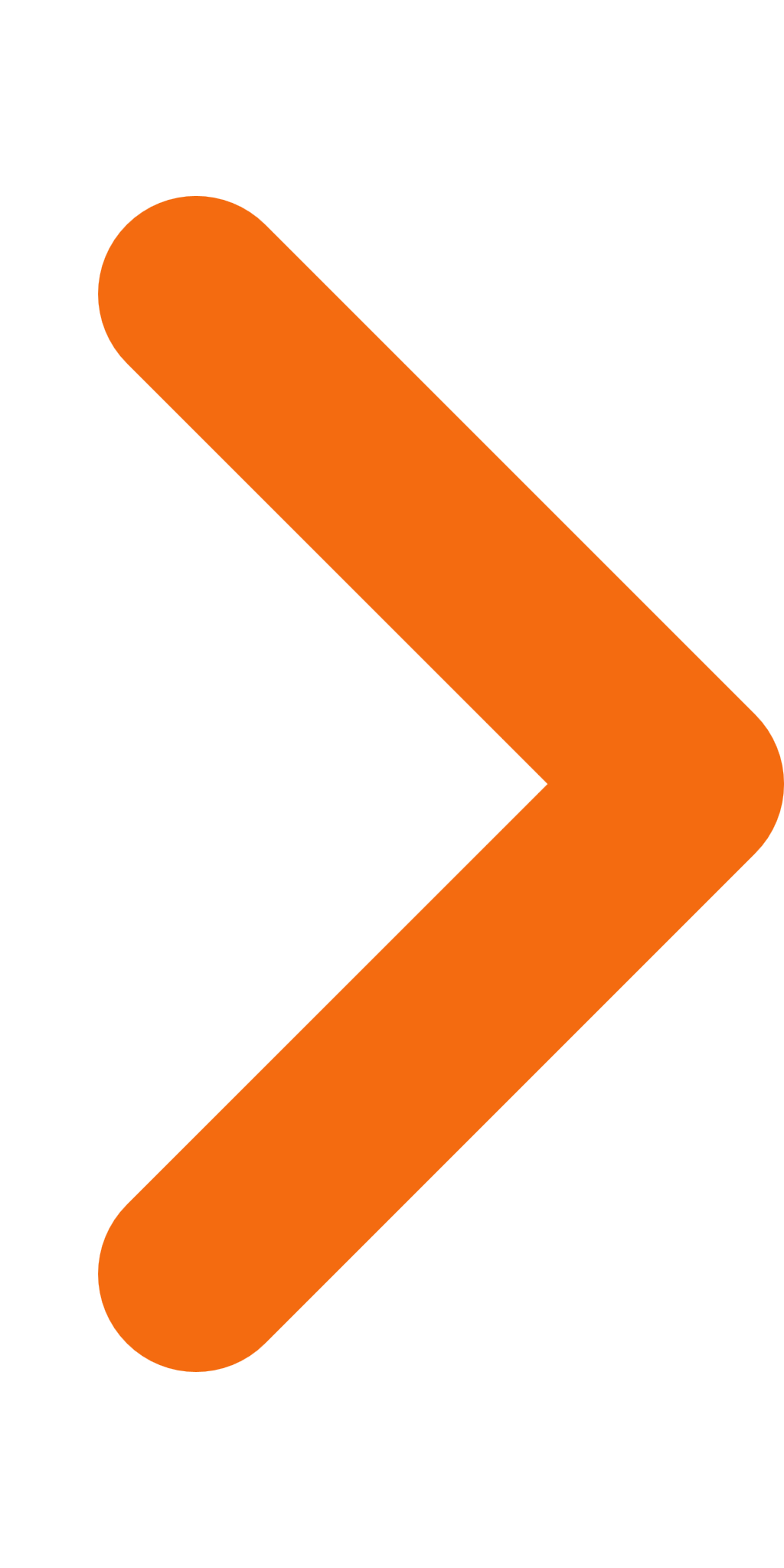 